OZRAČJE, VREME IN PODNEBJEOzračje  ali atmosfera je zračni ovoj okoli zemeljske oble, ki ga sestavljajo plini: dušik in kisikoglj. dio. CO2, ki absorbira (zadržuje toploto)ozon O3voda, katere % se stalno spreminja  sprememba vremenatrdi delci – imajo vlogo kondenzacijskih jeder (okrog njih se vlaga kondenzira)ONESNAŽEVANJE ZRAKA:Emisija je oddajanje oz. izločanje različnih snovi v ozračje.Onesnaževanje zraka je pojav, ko se koncentracija primesi v zraku poveča tako, da začne ogrožati organizme. Največji onesnaževalci so:žveplove in dušikove spojine (kisli dež)uporaba fosilnih goriv (smog – mešanica dimov, plina in megle).  Glavni viri onesnaževanja pa so:industrijakuriščaprometPosledica pa je ozonska luknja in efekt tople grede.PLASTI ATMOSFERE:Troposfera: najpomembnejša, do 10 km, tu se odvija vremensko dogajanje, tu večino zrakaStratosfera ali ozonska plast: v njej je ozonosfera – velika koncentracija ozona, ki zadržuje UV žarke (zaradi freon - razpršilci pride do prevelikega tanjšanja - ozonske luknje)PODNEBJE in VREME:Podnebje: je povprečno vreme tekom leta (opazujemo najmanj 10 let)Vreme: je trenutno stanje klimatskih elementov v ozračjuKLIMATSKI ELEMENTI:sončno sevanje (najpomembnejše) + temperaturavlaga + padavinezračni tlak + vetroviPODNEBNI DEJAVNIKI: vplivajo na spreminjanje podnebnih elementov. To so:geografska širina: od nje odvisen  kot padanja sončnih žarkov in s tem temperaturarelief: na prisojnih legah je večji kot padanja sončnih žarkov (tu topleje), več naselij in drugačna raba tal kot na osojnih pobočjihnadmorska višinaizoblikovanostreliefne ovire povzročijo dviganje zračnih masrazporeditev kopnega in morja:segrevanje kopnega (hitreje) in morja (počasneje)morski tokovi: hladni in topli morski tokovihladni morski tokovi lahko povzročijo tudi nastanek puščavvrtenje zemlje:odklonska sila (morski tokovi in vetrovi na S/J polobli se odklanjajo na desno/levo)rastlinstvočlovek:mestna klimaizsekavanje gozdovSEGREVANJE OZRAČJA IN TEMPERATURA ZRAKASevanje ali radiacija je elektromagnetno valovanje, ki je odvisno od temperature telesa, ki ga oddaja.Bolj kot je telo vroče, več energije bo oddalo, krajše bo valovanje. Sonce je zato oddaja kratkovalovno sevanje, Zemlja pa dolgovalovno sevanje.Naše oko zazna le vidno sevanje oz. vidno svetlobo, ne more pa zaznati kratkih valov ultravijoličnega sevanja in dolgih valov infrardečega sevanja.SEGREVANJE OZRAČJA:Osnovni vir toplote je sončna energija, ki jo dobimo v obliki kratkovalovnega sevanja.Najprej se mora sevanje prebiti skozi atmosfero – velike izgube. Del tega sevanja se odbije od oblakov nazaj v vesolje, del ga absorbira atmosfera, del pa se razprši v molekulah zraka.Izguba je 50%, do zemeljskega površja pride le tisto sevanje, ki je prišlo do zgornjega roba atmosfere.Segreto površje oddaja dolgovalovno sevanje, ki segreje zrak.Sevanje se odbija bolj od svetlih (najbolj od belih) površin, kot od temnih (najmanj od črne)EFEKT TOPLE GREDE:Kratkovalovno sevanje lahko prodre skozi šipe in segreje zrak v prostoru, dolgovalovno sevanje pa ne more prodreti skozi šipe zato se zrak segreje (primer rastlinjaka) – efekt tople grede. Tako je tudi z atmosfero. Zato se bi zemeljsko ozračje zaradi večje količine CO2 in s tem večjega efekta tople grede (ki ga je povzročil človek s kurjenjem, izsekavanjem,…) čez čas začelo segrevati.TEMPERATURA:Temperaturo zraka moramo meriti v senci v beli vremenski hišici 2 m nad površjemNa podlagi meritev izračunajo povprečne temperature.Izoterme: so črte, ki povezujejo kraje z enakimi temperaturami. Z njimi prikazujemo razporeditev temperatur po prostoru.Skrajne temperature: najvišje ali najnižje izmerjene temperature oz. absolutni maksimum in absolutni minimumTemperaturne amplitude: razlike med najnižjimi in najvišjimi temperaturamiPADANJE TEMPERATURE IN TEMPARATURNI OBRAT:Temperatura zraka upada z višino za povprečno 0,65 °C na 100 m, kar imenujemo vertikalni temperaturni gradient.Temperaturni obrat ali temperaturna inverzija: je pojav, ko temperatura zraka z višino narašča.Nastane, ko se zemeljsko površje ohladi in se hladen zrak, ki je težji od toplega spusti v dolino. Tako je na nižji nadmorski višini hladneje kot na višji. Zaradi nižjih temperatur se začne vlago kondenzirati in nastane inverzijska megla.VLAGA V ZRAKU IN VRSTE PADAVINVLAGA V ZRAKU:V zraku je delež vode, ki se nenehno spreminja. Voda se v zraku pojavlja v vseh oblikah: plinastem (vodni hlapi/para), tekočem (vodne kaplice) in v trdnem (ledeni kristali).Kondenzacija ali zgoščevanje: je proces, ko voda iz plinastega stanja prehaja v tekoče, pri čemer se sprosti nekaj toplote – latentna/skrita toplota.Evaporacija ali izparevanje: je proces, ko voda prehaja iz tekočega v plinasto stanje, pri čemer se porabi nekaj toplote.S prehajanjem zračnih mas iz ene pokrajine v drugo se tako prenaša toplota, navadno iz ekvatorja proti polom.Vlaga v zraku: voda v plinastem stanjuZrak lahko sprejme le določeno količino vode, kar pa je odvisno od temperature. Višja kot je temperatura več vlage lahko sprejme.Absolutna vlaga: je količina vodne pare v zraku, izražena v g/m3Maksimalna vlaga: je največja količina vodne pare v zraku – največja možna absolutna vlaga, ki jo lahko zrak sprejme pri določeni temperaturi.Rosišče: je temperatura pri kateri doseže količina vlage zgornjo mejo, zrak postane nasičen in se začne kondenziratiTo se odraža kot megla ali oblaki, ki so pravzaprav vodne kapljice ali ledeni kristalčki, ki nastajajo okoli kondenzacijskih jeder.Relativna vlaga: je razmerje med absolutno in maksimalno vlago, ki se izraža v odstotkih. Pomembna je tudi temperatura. Ko doseže 100% se začne kondenzacija.Poveča se če v zrak pride dodatna količina absolutne vlage ali pa če se zniža temperatura zraka.ADIABATNO OHLAJANJE IN SEGREVANJE TER NASTANEK PADAVIN:Če se zrak ohladi, potem se dvigne. Ob dvigovanju se širi in ohlaja ob spuščanju pa stiska in segreva.Adiabatno ohlajanje: zrak se dvigne in s tem širi in ohlajaAdiabatno segrevanje: zrak se spusti  in s tem stiska in segrejeKondenzacijski nivo: ko se začne vlaga kondenzirati, ko se zrak dvigne do določene višineTo se odraža v obliki nastanka oblakov. Če se zrak še naprej dviguje, se oblak precej razpotegne.Padavine: kondenzacija še ni nujno začetek padavin. Vodne kapljice in ledeni kristalčki so tako lahki, da lebdijo v zraku in sestavljajo oblake. Kapljice dežja, snežinke in zrna toče, pa so dovolj težke, da padejo navzdol.VRSTE PADAVIN GLEDE NA NASTANEK:Padavine nastanejo iz različno, a pri vseh se zrak zaradi različnih vzrokov dvigne.Orografske padavine: nastanejo na privetrni strani gorskih pregrad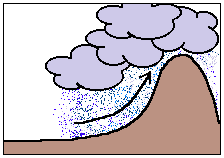 Privetrne strani gorovji ob velikih oceanih spadajo med najbolj namočena območja na svetu.Konvekcijske padavine: nastajajo tam, kjer pride do vertikalnega dviganja zraka oz. konvekcije – hitro in neenakomerno segrevanje površja.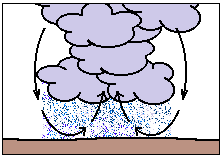 Poleti se zaradi tega pogosto razvijejo nevihtni oblaki (močni nalivi, toča).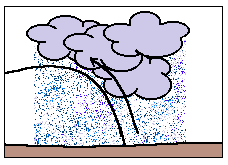 Ciklonske ali frontalne padavine: nastanejo znotraj ciklonov ob prehodu tople ali hladne fronte. Zrak se dviga in adiabatno ohlaja ob nagnjenih frontnih površinah, na stiku toplih in hladnih zračnih mas.KOLIČINA  ALI VIŠINA PADAVIN:Količino padavin lahko izrazimo v l na m2, največkrat pa jo izrazimo v mm. To pomeni, da bi bila vsa količina padavin, ki bi zapadla v določenem časovnem obdobju, zbrana naenkrat na nekem kraju in višina do koder bi voda segala je podana v mm.Izoterme: so črte, s katerimi povezujemo kraje z enako količino padavin. Z njimi prikazujemo razporeditev padavin v prostoru.ZRAČNI TLAK IN ZRAČNA KROŽENJAZRAČNI TLAK:Zračni tlak: je pritisk atmosfere na zemeljsko površjeEnota za merjenje zračnega tlaka je hektopaskal – hpa, včasih so ga merili tudi v milibarih – mb.Izobare: so črte, ki povezujejo kraje z enakim zračnim tlakomZ njimi prikazujemo razporeditev zračnega tlaka v prostoru.Zračni tlak ob morski gladini znaša 1013 hpa – normalen zračni tlak. Z višino pa zelo hitro upada.Vetrovi:Veter oz. kroženje zraka: je vsako gibanje zraka v vodoravni smeriVetru lahko določimo smer in hitrost. Poimenujemo ga po smeri iz katere piha. Nastanejo zaradi razlik v zračnem tlaku, razlike v zračnem tlaku pa zaradi segrevanja površja.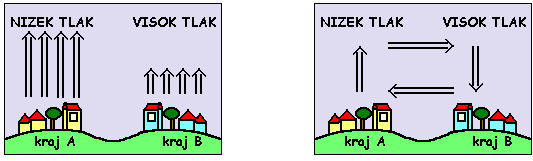 KRAJEVNO KROŽENJE ZRAKA:Za krajevno kroženje zrake so značilni krajevni ali lokalni vetrovi. Najbolj značilni so obalni in pobočni vetrovi.Obalni vetrovi: nastanejo zaradi razlik pri segrevanju nad kopnim in morjem. Nastane veter, ki pri tleh na obalo piha hladen zrak, v višjih plasteh pa piha veter ravno nasprotno. Ponoči pa je ravno obratno, saj se kopno ohladi bolj kot morje in je nad njim višji tlak, zato piha veter ravno v obratni smeri.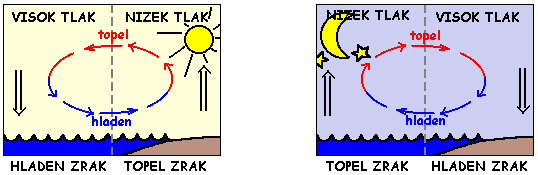 Pobočni vetrovi: nastanejo predvsem na prisojnih pobočjih in v smeri nagnjene doline. Podnevi se močno segrejejo in nastanejo vzponski vetrovi, ki se iz doline dvigajo proti vrhovom. Pomoči je situacija ravno obratna.Poseben krajevni veter v Sloveniji je burja. To je sunkovit veter, ki piha iz visokih dinarskih planot proti Jadranu. Značilen je pozimi ob visokem zračnem pritisku. Burja je relativno hladen veter, kljub adiabatnemu segrevanju.KROŽENJE ZRAKA V CIKLONIH IN ANTICIKLONIH:Cikloni ali barične depresije ali minimumi: so velika sklenjena območja nizkega zračnega tlaka, ki prinašajo slabo vremeImajo obliko nepravilnih krogov s premerom nekaj 1000 km. Prinašajo slabo vreme z oblačnostjo in padavinami. Vetrovi pri tleh pihajo v središče ciklona v nasprotni smeri urinega kazalca. Zaradi sil (tudi Corilisova), ki delujejo na njih pihajo ukrivljeno. V središču ciklona se zrak dviguje in s tem adiabatno ohlaja, kar pa povzroči kondenzacijo in slabo vreme.Anticiklon ali maksimum: so velika sklenjena območja visokega zračnega tlaka, ki prinaša lepo vremeNajvišji tlak je v središču anticiklona, kjer se zrak spušča in adiabatno segreva in suši. Pri tleh pihajo vetrovi iz središča anticiklona v smeri urinega kazalca v okolico.PLANETARNO KROŽENJE ZRAKA:Zračne mase: so obsežne gmote zraka, ki imajo enake lastnosti glede temperature in vlažnosti kot zrakTe lastnosti dobijo nad svojimi izvornimi območji, zato po njih tudi imenujemo (npr.: tropski, polarni, …)Stalno ekvatorialno območje nizkega zračnega tlaka:Ob ekvatorju, izoblikoval se je zaradi velikega kota pod katerim padajo sončni žarki in segrevanja. Tu so posebni vetrovi imenovani pasati. Zanj je značilno dvigovanje zraka in adiabatno ohlajanje, kar pripelje do vsakodnevnih oblačnosti in padavin.Subtropsko območje visokega zračnega tlaka:Tu se začnejo zračne mase dvigovati, ki potujejo do 30. vzporednika. Tam se začnejo spuščati, sušiti in adiabatno segrevati. Zato je na tem  območju vedno lepo, sončno vreme. Na teh območjih so značilne največje puščave (npr.: Sahara). Nato se zrak razdeli. 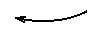 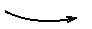 Polarna fronta: je stik oz. stična ploskev med toplimi zračnimi masami z Z vetrovi in hladnimi zračnimi masami s S in polarnimi V vetrovi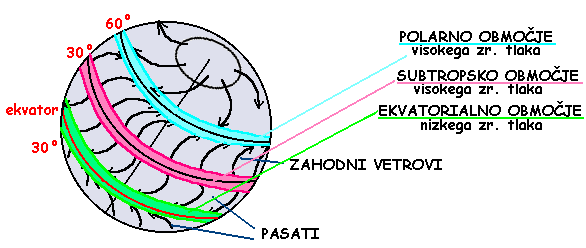 POTUJOČI CIKLONI:Poleti se celotno kroženje zraka na Zemlji pomakne proti S, pozimi pa proti J. še posebej izrazita je polarna fronta, ki se giblje okrog 60. vzporednika. Njen potek je zelo valovit, kajti ponekod prodirajo daleč J mase, ponekod pa S. Zaradi takšnih valovanj začnejo nastajati na polarni fronti potujoči cikloni ali potujoče depresije. ciklon se začne, kot nekakšna motnja na nagnjenem stiku med toplim (z J) in hladnim zrakom (z S)potuje od Z proti Vznotraj njega se izoblikujeta topla in hladna fronta, ki sta različno topli in se stikata v frontalni površinipri pomikanju ciklona skozi kraj se najprej pojavi topla, nato pa hladna frontaTopla fronta:Topel zrak se dviguje in nalaga na hladnega, pri tem se  počasi adiabatno ohlaja. Padavin navadno ni. Za prehodom tople fronte nastopi kratko obdobje lepega vremena.Hladna fronta:Pride kmalu za toplo. Hladen zrak izpodrine toplega, tako da se mora le ta dvigniti. Adiabatno ohlajanje je zelo hitro, padavine pa običajno silovite. Hladni fronti sledi hladnejše, a lepo vreme.Okluzija: je pojav, ko hitra hladna fronta dohiti počasno toplo frontoPomeni da bo cikloma kmalu konec.****************1: nastane motnja, 2: izoblikuje se topla in hladna fronta, 3: hladna fronta dohiteva toplo, 4: okluzijaDružina ciklonov: ko si več ciklonov drug za drugim sledijoTo pomeni dolgotrajnejše poslabšanje vremena. Gibljejo se po ustaljenih poteh.VREMENOTVORNA SREDIŠČA IN PROGNOSTIČNE KARTE:Vremenotvorna središča: so območja z stalnim visokim ali nizkim zračnim tlakom, ki vplivajo na vreme v okolici.Takšna območja so:ISLANDSKI MINIMUM – ciklon: v S Atlantiku v bližini Islandijetu se rojevajo potujoči cikloni z padavinamina nas vpliva skozi vse letoAZORSKI MAKSIMUM – anticiklon:nad azorskim otočjem v Atlantikuprinaša vroče in suho vremena nas vpliva poletiSIBIRSKI in SREDOZEMSKI MAKSIMUM – anticiklon:prinaša lepo, a hladno vremena nas vpliva pozimiMONSUNSKO KROŽENJE ZRAKA:Na Indijski polcelini se vsako leto razvije posebno kroženje zraka – monsuni.Nastanek:Poleti se kopno veliko bolj segreje, kot morje zato se ustvari nizek zračni tlak. Začnejo pihati vlažni in topli vetrovi, ki povzročijo padavine.Pozimi je ravno obratno, ker se kopno bolj ohladi od morja in je nad njim višji tlak. Vetrovi, ki pihajo so suhi in hladni.TROPSKI CIKLONI:Nastanejo nad toplimi tropskimi oceani, pozno poleti in jeseni. Razvijajo se vse dokler ne dosežejo kopnega, kjer začne njihova moč usihati. Pomikajo se proti Z po neustaljenih in nepredvidljivih poteh. V Ameriki se imenujejo hurikani, v Aziji pa tajfuni.Tropski cikloni: so velikanski vrtinci zrakaImajo skrajno nizek zračni tlak, za njih so značilni močni vetrovi in izdatne padavine. Zaradi tolikšnih padavin se sproščajo velike količine energije. Ko ciklon doseže stopnjo zrelosti, se razvije oko ciklona. To je območje spuščajočega se zraka na sredini ciklona, okrog njega pa je neurje vetrov. Zaradi izjemne moči uničujejo vse pred sabo, zato sodijo v eno izmed največjih naravnih katastrof na svetu.Zrak nad krajem A se bolj segreva, kot zrak nad krajem B, zato nad krajem A nastane nižji zračni pritiskZaradi razlike v zračnem tlaku začne veter v spodnjih plasteh pihati do kraja B proti kraju A , v zgornjih plasteh pa ravno v nasprotni smeri, ker zrak vedno teži k temu, da skuša razlike v tlaku izravnatipodnevi:ponoči:nad morjem je hladen zrak, zato je tlak visok; nad kopnim pa je topel zrak in zato je tlak nizek; vetrovi pihajo v nižjih plasteh proti obali ravno obratno, kot podnevi, ker se kopno hitreje ohladi, kot morje, zato piha v nižjih plasteh hladen veter na morje, topel pa v višjih na obaloDel se jih začne vračati proti ekvatorju, tako nastanejo pasati, ki najprej pihajo od J proti S, kasneje pa se začnejo zaradi odklonske sile gibati proti JV. Ko prispejo do ekvatorja so že severozahodni vetrovi.Del zračnih mas pa potuje naprej proti S. zaradi odklonske sile se odklanjajo desno in nastanejo zahodni vetrovi. Ti se pri 60. vzporedniku srečajo z polarnimi Z vetrovi, ki pihajo s polarnega visokega zračnega tlaka.